25 августа 2016 г.                                                                                                   №  176г. ВилюйскО внесении изменений и дополнений в Постановление Главы МР «Вилюйский улус (район) РС (Я)  № 344 от 19 июня 2013 г. «Об утверждении административного регламента предоставления муниципальной услуги «Предоставление информации об образовательных программах и учебных планах, рабочих программах учебных курсов, предметов, дисциплин (модулей), годовалых календарных учебных графиках в муниципальном районе ««Вилюйский улус (район)» Республики Саха (Якутия) муниципальным казенным учреждением «муниципальным казенным учреждением «Вилюйское улусное (районное) управление образованием» МР «Вилюйский улус (район)» РС(Я)»В целях приведения в соответствие с Федеральным законом от 01  декабря 2014 г. № 419 – ФЗ «О внесении  изменений в отдельные законодательные акты Российской Федерации по вопросам социальной защиты инвалидов в связи с ратификацией конвенции о правах инвалидов»,  Постановления администрации МР «Вилюйский улус (район)» РС(Я) от 30 мая 2016 г. № 134 «О внесении изменений в постановление Главы муниципального района «Вилюйский улус (район)» РС(Я) от 25 июня 2015 г. № 190 «О разработке и утверждении административных регламентов предоставления муниципальных услуг» постановляю:Внести изменения и дополнения в Постановление Главы МР «Вилюйский улус (район) РС (Я) № 344 от 19 июня 2013 г. «Об утверждении административного регламента предоставления муниципальной услуги «Предоставление информации об образовательных программах и учебных планах, рабочих программах учебных курсов, предметов, дисциплин (модулей), годовалых календарных учебных графиках в муниципальном районе ««Вилюйский улус (район)» Республики Саха (Якутия) муниципальным казенным учреждением «муниципальным казенным учреждением «Вилюйское улусное (районное) управление образованием» МР «Вилюйский улус (район)» РС(Я)»:В абзаце 6 пункта 1.5.1 слова «не может превышать 30 минут» заменить на «не может превышать 15 минут»;В пункте 2.5 абзац 7 исключить;Пункт 2.2. дополнить подпунктом 2.2.1 следующего содержания: «Требования к помещениям, в которых располагаются органы и организации непосредственно осуществляющие прием документов, необходимых для предоставления муниципальных услуг:Прием получателей муниципальной услуги осуществляется в специально выделенных для этих целей помещениях - местах предоставления муниципальной услуги. В помещениях для предоставления муниципальной услуги на видном месте располагаются схемы размещения средств пожаротушения и путей эвакуации посетителей и работников учреждений. Помещение для предоставления муниципальной услуги должны иметь средства пожаротушения и оказания первой медицинской помощи.Помещение для предоставления муниципальной услуги обеспечивается необходимыми для предоставления муниципальной услуги оборудованием (компьютеры, средства электронно-вычислительной техники, средства связи, включая Интернет, оргтехника), канцелярскими принадлежностями, информационными материалами, наглядной информацией, стульями и столами.Рабочие места работников учреждений оснащаются настольными табличками с указанием фамилии, имени, отчества и должности. Места предоставления муниципальной услуги оборудуются с учетом комфортности предоставления муниципальных услуг и требований СанПиН. Помещения для предоставления муниципальной услуги должны обеспечить беспрепятственный доступ для инвалидов в соответствии с законодательством Российской Федерации о социальной защите инвалидом».Муниципальному казенному учреждению «Вилюйское улусное (районное) управление образованием» МР «Вилюйский улус (район)» РС(Я) обеспечить соблюдение настоящего административного регламента.Опубликовать настоящее постановление в районной газете «Олох суола» и разместить приложение на официальном сайте муниципального района «Вилюйский улус (район)» РС(Я) в информационно-телекоммуникационной сети «Интернет».4. Контроль за исполнением настоящего постановления возложить на управделами администрации МР «Вилюйский улус (район)»  Гаврильеву К.В.И.о. главы района 	 				           	В.Т. ЛукинМУНИЦИПАЛЬНЫЙ РАЙОН«ВИЛЮЙСКИЙ УЛУС (РАЙОН)»РЕСПУБЛИКИ САХА (ЯКУТИЯ)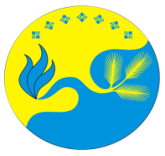 САХА РЕСПУБЛИКАТЫН«БYЛYY УЛУУhА (ОРОЙУОНА)»МУНИЦИПАЛЬНАЙ ОРОЙУОНАПОСТАНОВЛЕНИЕУУРААХ